Name and address of the company.......................................................................................................................................................................................................................................ToGartenbauschule LangenloisGartenbau-FachschuleAm Rosenhügel 153550 LANGENLOISAustria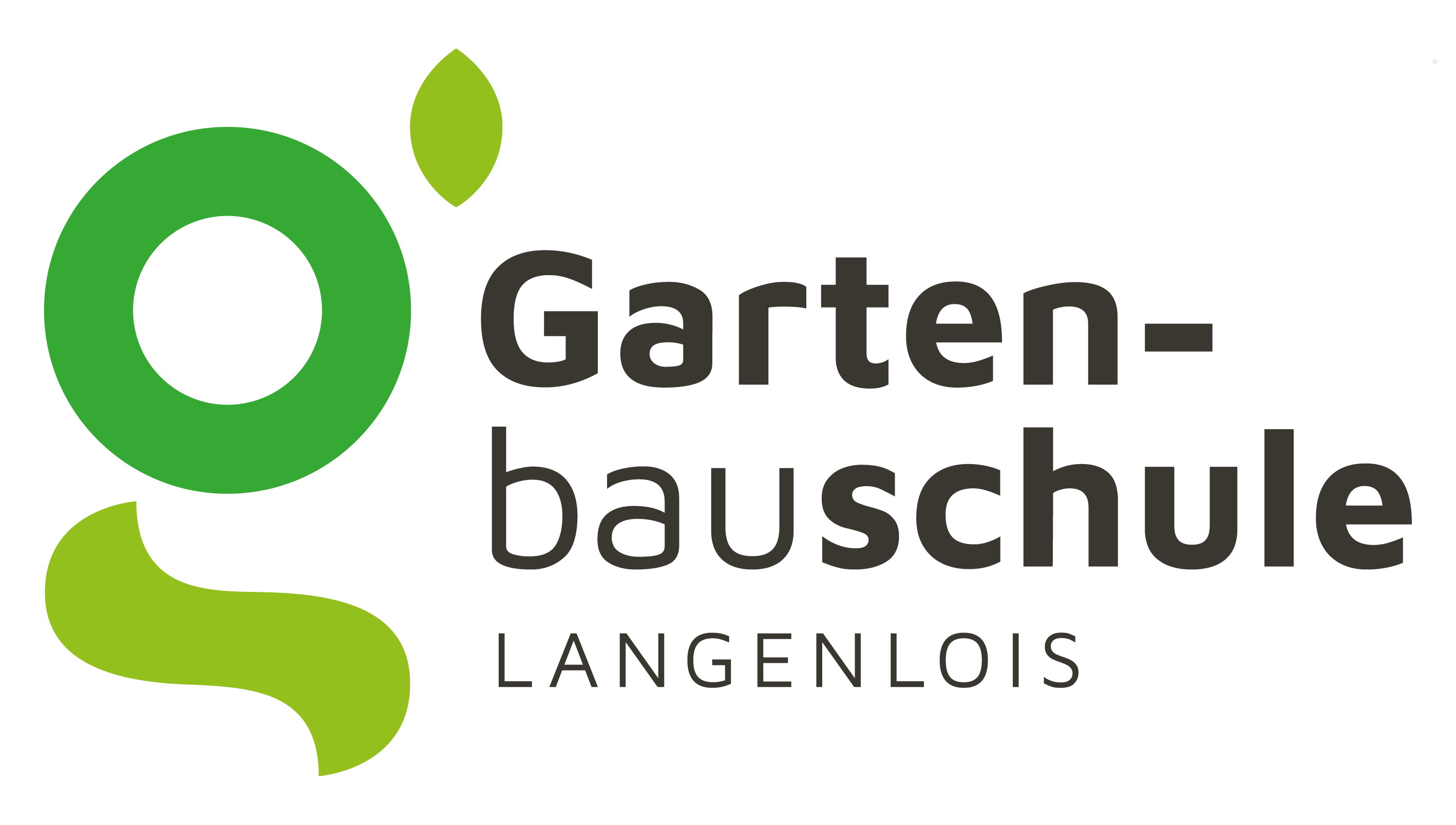 Assessment sheetI confirm that Mr./Mrs ..............................................................................................................., student of the 3rd year of the Gartenbau-Fachschule Langenlois, in the period from  .........................................  to  .........................................  did a practical training in the above mentioned company as traineeHe / she worked in the following departments (please mark with a cross)Assessment:                                                          excellent    good     satisfying      poor                                                                                                            (please mark with a cross)      Punctuality:	 O	O	O	OOrder and accuracy:  	 O	O	O	OPerception: 	 O	O	O	OPrudence and autonomy:	 O	O	O	O Pace of work:	 O	O	O	ODiligence:	 O	O	O	OSense of responsibility:	 O	O	O	OAbility to work with customers:	 O	O	O	OAbility to work in a team:	 O	O	O	OAdditional comments (e.g  strengths and weaknesses  etc.): ..................................................................................................................................................................................................................................................................................................................................................................................................................................................................................................................................................................................................................                                            Signature and stamp of the tutor and companyO tree nurseryO garden centreO floristryO vegetable gardeningO cemetery gardeningO trade organizationO ornamental plant gardeningO landscape gardeningO others: ……………..